Fill in the items below by customers以下内容请客户填写Garnet Hill Testing Request Form测试申请表Garnet Hill Testing Request Form测试申请表Garnet Hill Testing Request Form测试申请表Garnet Hill Testing Request Form测试申请表Garnet Hill Testing Request Form测试申请表Garnet Hill Testing Request Form测试申请表Fill in the items below by BACL only以下内容为倍科内部填写Fill in the items below by BACL only以下内容为倍科内部填写Report No.报告号:Test Start Date测试开始日期：Sales Name  销售代表：Check By  审核：Committed Date  结案日期：Ext. 分机号：Quo. No. 合同号：CS 客服部确认（样品状态）：Accountant财务部确认：Engineering工程部确认：Report Required 报告要求 English 英文    English and Chinese comparison中英文对照Report Required 报告要求 English 英文    English and Chinese comparison中英文对照Report Required 报告要求 English 英文    English and Chinese comparison中英文对照Report Required 报告要求 English 英文    English and Chinese comparison中英文对照Report Required 报告要求 English 英文    English and Chinese comparison中英文对照Report Required 报告要求 English 英文    English and Chinese comparison中英文对照Default report is English report, Fax, copy of the application both is valid. Our test result is only responsible for submitted samples. 默认为英文报告。该申请表传真件、复印件均有效，实验室的测试结果只对来样负责。Default report is English report, Fax, copy of the application both is valid. Our test result is only responsible for submitted samples. 默认为英文报告。该申请表传真件、复印件均有效，实验室的测试结果只对来样负责。Default report is English report, Fax, copy of the application both is valid. Our test result is only responsible for submitted samples. 默认为英文报告。该申请表传真件、复印件均有效，实验室的测试结果只对来样负责。Default report is English report, Fax, copy of the application both is valid. Our test result is only responsible for submitted samples. 默认为英文报告。该申请表传真件、复印件均有效，实验室的测试结果只对来样负责。Default report is English report, Fax, copy of the application both is valid. Our test result is only responsible for submitted samples. 默认为英文报告。该申请表传真件、复印件均有效，实验室的测试结果只对来样负责。Default report is English report, Fax, copy of the application both is valid. Our test result is only responsible for submitted samples. 默认为英文报告。该申请表传真件、复印件均有效，实验室的测试结果只对来样负责。Default report is English report, Fax, copy of the application both is valid. Our test result is only responsible for submitted samples. 默认为英文报告。该申请表传真件、复印件均有效，实验室的测试结果只对来样负责。★Applicant (Company Name) 公司名称：★Applicant (Company Name) 公司名称：★Applicant (Company Name) 公司名称：★Address公司地址：★Contact Person联系人：               ★Contact Person联系人：               Telephone  电话：     Telephone  电话：     Telephone  电话：     Telephone  电话：     Telephone  电话：     Telephone  电话：     Telephone  电话：     Telephone  电话：     Fax传真：Call phone手机：     Call phone手机：     E-Mail 电子邮件：     E-Mail 电子邮件：     E-Mail 电子邮件：     E-Mail 电子邮件：     E-Mail 电子邮件：     E-Mail 电子邮件：     E-Mail 电子邮件：     E-Mail 电子邮件：     E-Mail 电子邮件：     E-Mail 电子邮件：     E-Mail 电子邮件：     Report Distribution to the applicant as well as to below listed mail address: All Reports to : hwestover@garnethill.com  (Test result checking)Report Distribution to the applicant as well as to below listed mail address: All Reports to : hwestover@garnethill.com  (Test result checking)Report Distribution to the applicant as well as to below listed mail address: All Reports to : hwestover@garnethill.com  (Test result checking)Report Distribution to the applicant as well as to below listed mail address: All Reports to : hwestover@garnethill.com  (Test result checking)Report Distribution to the applicant as well as to below listed mail address: All Reports to : hwestover@garnethill.com  (Test result checking)Report Distribution to the applicant as well as to below listed mail address: All Reports to : hwestover@garnethill.com  (Test result checking)Report Distribution to the applicant as well as to below listed mail address: All Reports to : hwestover@garnethill.com  (Test result checking)Report Distribution to the applicant as well as to below listed mail address: All Reports to : hwestover@garnethill.com  (Test result checking)Report Distribution to the applicant as well as to below listed mail address: All Reports to : hwestover@garnethill.com  (Test result checking)Report Distribution to the applicant as well as to below listed mail address: All Reports to : hwestover@garnethill.com  (Test result checking)Report Distribution to the applicant as well as to below listed mail address: All Reports to : hwestover@garnethill.com  (Test result checking)Report Distribution to the applicant as well as to below listed mail address: All Reports to : hwestover@garnethill.com  (Test result checking)Report Distribution to the applicant as well as to below listed mail address: All Reports to : hwestover@garnethill.com  (Test result checking)★测试样品如下所述：Please fill the sample identification as below★测试样品如下所述：Please fill the sample identification as below★测试样品如下所述：Please fill the sample identification as below★测试样品如下所述：Please fill the sample identification as below★测试样品如下所述：Please fill the sample identification as below★测试样品如下所述：Please fill the sample identification as below★测试样品如下所述：Please fill the sample identification as below★测试样品如下所述：Please fill the sample identification as below★测试样品如下所述：Please fill the sample identification as below★测试样品如下所述：Please fill the sample identification as below★测试样品如下所述：Please fill the sample identification as below★测试样品如下所述：Please fill the sample identification as below★测试样品如下所述：Please fill the sample identification as belowSample Name 样品描述：                               Style/Item No. 型号：                    Color颜色：     Sample Name 样品描述：                               Style/Item No. 型号：                    Color颜色：     Sample Name 样品描述：                               Style/Item No. 型号：                    Color颜色：     Sample Name 样品描述：                               Style/Item No. 型号：                    Color颜色：     Sample Name 样品描述：                               Style/Item No. 型号：                    Color颜色：     Sample Name 样品描述：                               Style/Item No. 型号：                    Color颜色：     Sample Name 样品描述：                               Style/Item No. 型号：                    Color颜色：     Sample Name 样品描述：                               Style/Item No. 型号：                    Color颜色：     Sample Name 样品描述：                               Style/Item No. 型号：                    Color颜色：     Sample Name 样品描述：                               Style/Item No. 型号：                    Color颜色：     Sample Name 样品描述：                               Style/Item No. 型号：                    Color颜色：     Sample Name 样品描述：                               Style/Item No. 型号：                    Color颜色：     Sample Name 样品描述：                               Style/Item No. 型号：                    Color颜色：     Product Application Scope产品适用范围: Women 女  Men男   Children小孩   Infant 婴儿         State Age Grade for testing:      Product Application Scope产品适用范围: Women 女  Men男   Children小孩   Infant 婴儿         State Age Grade for testing:      Product Application Scope产品适用范围: Women 女  Men男   Children小孩   Infant 婴儿         State Age Grade for testing:      Product Application Scope产品适用范围: Women 女  Men男   Children小孩   Infant 婴儿         State Age Grade for testing:      Product Application Scope产品适用范围: Women 女  Men男   Children小孩   Infant 婴儿         State Age Grade for testing:      Product Application Scope产品适用范围: Women 女  Men男   Children小孩   Infant 婴儿         State Age Grade for testing:      Product Application Scope产品适用范围: Women 女  Men男   Children小孩   Infant 婴儿         State Age Grade for testing:      Product Application Scope产品适用范围: Women 女  Men男   Children小孩   Infant 婴儿         State Age Grade for testing:      Product Application Scope产品适用范围: Women 女  Men男   Children小孩   Infant 婴儿         State Age Grade for testing:      Product Application Scope产品适用范围: Women 女  Men男   Children小孩   Infant 婴儿         State Age Grade for testing:      Product Application Scope产品适用范围: Women 女  Men男   Children小孩   Infant 婴儿         State Age Grade for testing:      Product Application Scope产品适用范围: Women 女  Men男   Children小孩   Infant 婴儿         State Age Grade for testing:      Product Application Scope产品适用范围: Women 女  Men男   Children小孩   Infant 婴儿         State Age Grade for testing:      P.O. No. 订单号：                                            Brands品牌：                                 Vendor贸易商：          P.O. No. 订单号：                                            Brands品牌：                                 Vendor贸易商：          P.O. No. 订单号：                                            Brands品牌：                                 Vendor贸易商：          P.O. No. 订单号：                                            Brands品牌：                                 Vendor贸易商：          P.O. No. 订单号：                                            Brands品牌：                                 Vendor贸易商：          P.O. No. 订单号：                                            Brands品牌：                                 Vendor贸易商：          P.O. No. 订单号：                                            Brands品牌：                                 Vendor贸易商：          P.O. No. 订单号：                                            Brands品牌：                                 Vendor贸易商：          P.O. No. 订单号：                                            Brands品牌：                                 Vendor贸易商：          P.O. No. 订单号：                                            Brands品牌：                                 Vendor贸易商：          P.O. No. 订单号：                                            Brands品牌：                                 Vendor贸易商：          P.O. No. 订单号：                                            Brands品牌：                                 Vendor贸易商：          P.O. No. 订单号：                                            Brands品牌：                                 Vendor贸易商：          Manufacturer制造商：          Manufacturer制造商：          Manufacturer制造商：          Manufacturer制造商：          Buyer 买家：          Buyer 买家：          Buyer 买家：          Buyer 买家：          Buyer 买家：          Buyer 买家：          Buyer 买家：          Buyer 买家：          Buyer 买家：          Country of Origin 原产地：                                      Country of Destination 目的地：      Country of Origin 原产地：                                      Country of Destination 目的地：      Country of Origin 原产地：                                      Country of Destination 目的地：      Country of Origin 原产地：                                      Country of Destination 目的地：      Country of Origin 原产地：                                      Country of Destination 目的地：      Country of Origin 原产地：                                      Country of Destination 目的地：      Country of Origin 原产地：                                      Country of Destination 目的地：      Country of Origin 原产地：                                      Country of Destination 目的地：      Country of Origin 原产地：                                      Country of Destination 目的地：      Country of Origin 原产地：                                      Country of Destination 目的地：      Country of Origin 原产地：                                      Country of Destination 目的地：      Country of Origin 原产地：                                      Country of Destination 目的地：      Country of Origin 原产地：                                      Country of Destination 目的地：      If you need other items in report, please specify 如果您的报告还需要注明其他项目，请说明：     If you need other items in report, please specify 如果您的报告还需要注明其他项目，请说明：     If you need other items in report, please specify 如果您的报告还需要注明其他项目，请说明：     If you need other items in report, please specify 如果您的报告还需要注明其他项目，请说明：     If you need other items in report, please specify 如果您的报告还需要注明其他项目，请说明：     If you need other items in report, please specify 如果您的报告还需要注明其他项目，请说明：     If you need other items in report, please specify 如果您的报告还需要注明其他项目，请说明：     If you need other items in report, please specify 如果您的报告还需要注明其他项目，请说明：     If you need other items in report, please specify 如果您的报告还需要注明其他项目，请说明：     If you need other items in report, please specify 如果您的报告还需要注明其他项目，请说明：     If you need other items in report, please specify 如果您的报告还需要注明其他项目，请说明：     If you need other items in report, please specify 如果您的报告还需要注明其他项目，请说明：     If you need other items in report, please specify 如果您的报告还需要注明其他项目，请说明：     ★PACKAGE TESTING CLASSIFICATION打包测试项目分类，请在相应测试项目内打★PACKAGE TESTING CLASSIFICATION打包测试项目分类，请在相应测试项目内打★PACKAGE TESTING CLASSIFICATION打包测试项目分类，请在相应测试项目内打★PACKAGE TESTING CLASSIFICATION打包测试项目分类，请在相应测试项目内打★PACKAGE TESTING CLASSIFICATION打包测试项目分类，请在相应测试项目内打★PACKAGE TESTING CLASSIFICATION打包测试项目分类，请在相应测试项目内打★PACKAGE TESTING CLASSIFICATION打包测试项目分类，请在相应测试项目内打★PACKAGE TESTING CLASSIFICATION打包测试项目分类，请在相应测试项目内打★PACKAGE TESTING CLASSIFICATION打包测试项目分类，请在相应测试项目内打★PACKAGE TESTING CLASSIFICATION打包测试项目分类，请在相应测试项目内打★PACKAGE TESTING CLASSIFICATION打包测试项目分类，请在相应测试项目内打★PACKAGE TESTING CLASSIFICATION打包测试项目分类，请在相应测试项目内打★PACKAGE TESTING CLASSIFICATION打包测试项目分类，请在相应测试项目内打Footwear 鞋 Jewelry/Watch/Hair Accessories珠宝/手表/发饰 Bags/Totes 包 Gloves/ Hats帽子，手套                                                                           Footwear 鞋 Jewelry/Watch/Hair Accessories珠宝/手表/发饰 Bags/Totes 包 Gloves/ Hats帽子，手套                                                                           Footwear 鞋 Jewelry/Watch/Hair Accessories珠宝/手表/发饰 Bags/Totes 包 Gloves/ Hats帽子，手套                                                                           Footwear 鞋 Jewelry/Watch/Hair Accessories珠宝/手表/发饰 Bags/Totes 包 Gloves/ Hats帽子，手套                                                                           Footwear 鞋 Jewelry/Watch/Hair Accessories珠宝/手表/发饰 Bags/Totes 包 Gloves/ Hats帽子，手套                                                                           Footwear 鞋 Jewelry/Watch/Hair Accessories珠宝/手表/发饰 Bags/Totes 包 Gloves/ Hats帽子，手套                                                                           Footwear 鞋 Jewelry/Watch/Hair Accessories珠宝/手表/发饰 Bags/Totes 包 Gloves/ Hats帽子，手套                                                                            Outerwear 外衣，外套                                                              Package 包材 Others 其他       Outerwear 外衣，外套                                                              Package 包材 Others 其他       Outerwear 外衣，外套                                                              Package 包材 Others 其他       Outerwear 外衣，外套                                                              Package 包材 Others 其他       Outerwear 外衣，外套                                                              Package 包材 Others 其他       Outerwear 外衣，外套                                                              Package 包材 Others 其他      ★All the testing must be conducted in accordance with the test methods/standards appropriate to the Garnet Hill Testing Requirement List.★All the testing must be conducted in accordance with the test methods/standards appropriate to the Garnet Hill Testing Requirement List.★All the testing must be conducted in accordance with the test methods/standards appropriate to the Garnet Hill Testing Requirement List.★All the testing must be conducted in accordance with the test methods/standards appropriate to the Garnet Hill Testing Requirement List.★All the testing must be conducted in accordance with the test methods/standards appropriate to the Garnet Hill Testing Requirement List.★All the testing must be conducted in accordance with the test methods/standards appropriate to the Garnet Hill Testing Requirement List.★All the testing must be conducted in accordance with the test methods/standards appropriate to the Garnet Hill Testing Requirement List.★All the testing must be conducted in accordance with the test methods/standards appropriate to the Garnet Hill Testing Requirement List.★All the testing must be conducted in accordance with the test methods/standards appropriate to the Garnet Hill Testing Requirement List.★All the testing must be conducted in accordance with the test methods/standards appropriate to the Garnet Hill Testing Requirement List.★All the testing must be conducted in accordance with the test methods/standards appropriate to the Garnet Hill Testing Requirement List.★All the testing must be conducted in accordance with the test methods/standards appropriate to the Garnet Hill Testing Requirement List.★All the testing must be conducted in accordance with the test methods/standards appropriate to the Garnet Hill Testing Requirement List.★Test Required： Please draw in your choice items and .specify the test method in the following items for your special requirements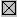 测试项目：(请在所需测试项目前打“”，以下项目如有指定测试方法请注明).★Test Required： Please draw in your choice items and .specify the test method in the following items for your special requirements测试项目：(请在所需测试项目前打“”，以下项目如有指定测试方法请注明).★Test Required： Please draw in your choice items and .specify the test method in the following items for your special requirements测试项目：(请在所需测试项目前打“”，以下项目如有指定测试方法请注明).★Test Required： Please draw in your choice items and .specify the test method in the following items for your special requirements测试项目：(请在所需测试项目前打“”，以下项目如有指定测试方法请注明).★Test Required： Please draw in your choice items and .specify the test method in the following items for your special requirements测试项目：(请在所需测试项目前打“”，以下项目如有指定测试方法请注明).★Test Required： Please draw in your choice items and .specify the test method in the following items for your special requirements测试项目：(请在所需测试项目前打“”，以下项目如有指定测试方法请注明).★Test Required： Please draw in your choice items and .specify the test method in the following items for your special requirements测试项目：(请在所需测试项目前打“”，以下项目如有指定测试方法请注明).★Test Required： Please draw in your choice items and .specify the test method in the following items for your special requirements测试项目：(请在所需测试项目前打“”，以下项目如有指定测试方法请注明).★Test Required： Please draw in your choice items and .specify the test method in the following items for your special requirements测试项目：(请在所需测试项目前打“”，以下项目如有指定测试方法请注明).★Test Required： Please draw in your choice items and .specify the test method in the following items for your special requirements测试项目：(请在所需测试项目前打“”，以下项目如有指定测试方法请注明).★Test Required： Please draw in your choice items and .specify the test method in the following items for your special requirements测试项目：(请在所需测试项目前打“”，以下项目如有指定测试方法请注明).★Test Required： Please draw in your choice items and .specify the test method in the following items for your special requirements测试项目：(请在所需测试项目前打“”，以下项目如有指定测试方法请注明).★Test Required： Please draw in your choice items and .specify the test method in the following items for your special requirements测试项目：(请在所需测试项目前打“”，以下项目如有指定测试方法请注明). Physical Test 物理测试羊绒/毛料成分纤维含量分析 Others 其他      Physical Test 物理测试羊绒/毛料成分纤维含量分析 Others 其他      Physical Test 物理测试羊绒/毛料成分纤维含量分析 Others 其他      Physical Test 物理测试羊绒/毛料成分纤维含量分析 Others 其他      Physical Test 物理测试羊绒/毛料成分纤维含量分析 Others 其他      Physical Test 物理测试羊绒/毛料成分纤维含量分析 Others 其他      Physical Test 物理测试羊绒/毛料成分纤维含量分析 Others 其他      Physical Test 物理测试羊绒/毛料成分纤维含量分析 Others 其他      Chemical Test 化学测试 Others 其他       Chemical Test 化学测试 Others 其他       Chemical Test 化学测试 Others 其他       Chemical Test 化学测试 Others 其他       Chemical Test 化学测试 Others 其他      ★Service Required 服务类型：(请在相应选择上打“”，星期六，日及节假日不计入工作日内，以上部分测试项目不提供加急服务)Regular Service 4 workdays    Express Service (40%Surcharge)  2.5workdays   Emergency Service(100% Surcharge) 1.5 workdays  其它others：     标准服务，4个工作日完成        加急服务，加收40%费用，2.5个工作日完成           特急服务，加收100%费用，1.5个工作日完成               个工作日完成★Service Required 服务类型：(请在相应选择上打“”，星期六，日及节假日不计入工作日内，以上部分测试项目不提供加急服务)Regular Service 4 workdays    Express Service (40%Surcharge)  2.5workdays   Emergency Service(100% Surcharge) 1.5 workdays  其它others：     标准服务，4个工作日完成        加急服务，加收40%费用，2.5个工作日完成           特急服务，加收100%费用，1.5个工作日完成               个工作日完成★Service Required 服务类型：(请在相应选择上打“”，星期六，日及节假日不计入工作日内，以上部分测试项目不提供加急服务)Regular Service 4 workdays    Express Service (40%Surcharge)  2.5workdays   Emergency Service(100% Surcharge) 1.5 workdays  其它others：     标准服务，4个工作日完成        加急服务，加收40%费用，2.5个工作日完成           特急服务，加收100%费用，1.5个工作日完成               个工作日完成★Service Required 服务类型：(请在相应选择上打“”，星期六，日及节假日不计入工作日内，以上部分测试项目不提供加急服务)Regular Service 4 workdays    Express Service (40%Surcharge)  2.5workdays   Emergency Service(100% Surcharge) 1.5 workdays  其它others：     标准服务，4个工作日完成        加急服务，加收40%费用，2.5个工作日完成           特急服务，加收100%费用，1.5个工作日完成               个工作日完成★Service Required 服务类型：(请在相应选择上打“”，星期六，日及节假日不计入工作日内，以上部分测试项目不提供加急服务)Regular Service 4 workdays    Express Service (40%Surcharge)  2.5workdays   Emergency Service(100% Surcharge) 1.5 workdays  其它others：     标准服务，4个工作日完成        加急服务，加收40%费用，2.5个工作日完成           特急服务，加收100%费用，1.5个工作日完成               个工作日完成★Service Required 服务类型：(请在相应选择上打“”，星期六，日及节假日不计入工作日内，以上部分测试项目不提供加急服务)Regular Service 4 workdays    Express Service (40%Surcharge)  2.5workdays   Emergency Service(100% Surcharge) 1.5 workdays  其它others：     标准服务，4个工作日完成        加急服务，加收40%费用，2.5个工作日完成           特急服务，加收100%费用，1.5个工作日完成               个工作日完成★Service Required 服务类型：(请在相应选择上打“”，星期六，日及节假日不计入工作日内，以上部分测试项目不提供加急服务)Regular Service 4 workdays    Express Service (40%Surcharge)  2.5workdays   Emergency Service(100% Surcharge) 1.5 workdays  其它others：     标准服务，4个工作日完成        加急服务，加收40%费用，2.5个工作日完成           特急服务，加收100%费用，1.5个工作日完成               个工作日完成★Service Required 服务类型：(请在相应选择上打“”，星期六，日及节假日不计入工作日内，以上部分测试项目不提供加急服务)Regular Service 4 workdays    Express Service (40%Surcharge)  2.5workdays   Emergency Service(100% Surcharge) 1.5 workdays  其它others：     标准服务，4个工作日完成        加急服务，加收40%费用，2.5个工作日完成           特急服务，加收100%费用，1.5个工作日完成               个工作日完成★Service Required 服务类型：(请在相应选择上打“”，星期六，日及节假日不计入工作日内，以上部分测试项目不提供加急服务)Regular Service 4 workdays    Express Service (40%Surcharge)  2.5workdays   Emergency Service(100% Surcharge) 1.5 workdays  其它others：     标准服务，4个工作日完成        加急服务，加收40%费用，2.5个工作日完成           特急服务，加收100%费用，1.5个工作日完成               个工作日完成★Service Required 服务类型：(请在相应选择上打“”，星期六，日及节假日不计入工作日内，以上部分测试项目不提供加急服务)Regular Service 4 workdays    Express Service (40%Surcharge)  2.5workdays   Emergency Service(100% Surcharge) 1.5 workdays  其它others：     标准服务，4个工作日完成        加急服务，加收40%费用，2.5个工作日完成           特急服务，加收100%费用，1.5个工作日完成               个工作日完成★Service Required 服务类型：(请在相应选择上打“”，星期六，日及节假日不计入工作日内，以上部分测试项目不提供加急服务)Regular Service 4 workdays    Express Service (40%Surcharge)  2.5workdays   Emergency Service(100% Surcharge) 1.5 workdays  其它others：     标准服务，4个工作日完成        加急服务，加收40%费用，2.5个工作日完成           特急服务，加收100%费用，1.5个工作日完成               个工作日完成★Service Required 服务类型：(请在相应选择上打“”，星期六，日及节假日不计入工作日内，以上部分测试项目不提供加急服务)Regular Service 4 workdays    Express Service (40%Surcharge)  2.5workdays   Emergency Service(100% Surcharge) 1.5 workdays  其它others：     标准服务，4个工作日完成        加急服务，加收40%费用，2.5个工作日完成           特急服务，加收100%费用，1.5个工作日完成               个工作日完成★Service Required 服务类型：(请在相应选择上打“”，星期六，日及节假日不计入工作日内，以上部分测试项目不提供加急服务)Regular Service 4 workdays    Express Service (40%Surcharge)  2.5workdays   Emergency Service(100% Surcharge) 1.5 workdays  其它others：     标准服务，4个工作日完成        加急服务，加收40%费用，2.5个工作日完成           特急服务，加收100%费用，1.5个工作日完成               个工作日完成★Report Delivery取报告方式：self Pick-up自取    express快递(预收费RMB：15)    E-mail 邮件★Return Sample样品退回：     Yes             No                    ★Report Delivery取报告方式：self Pick-up自取    express快递(预收费RMB：15)    E-mail 邮件★Return Sample样品退回：     Yes             No                    ★Report Delivery取报告方式：self Pick-up自取    express快递(预收费RMB：15)    E-mail 邮件★Return Sample样品退回：     Yes             No                    ★Report Delivery取报告方式：self Pick-up自取    express快递(预收费RMB：15)    E-mail 邮件★Return Sample样品退回：     Yes             No                    ★Report Delivery取报告方式：self Pick-up自取    express快递(预收费RMB：15)    E-mail 邮件★Return Sample样品退回：     Yes             No                    ★Report Delivery取报告方式：self Pick-up自取    express快递(预收费RMB：15)    E-mail 邮件★Return Sample样品退回：     Yes             No                    ★Report Delivery取报告方式：self Pick-up自取    express快递(预收费RMB：15)    E-mail 邮件★Return Sample样品退回：     Yes             No                    ★Report Delivery取报告方式：self Pick-up自取    express快递(预收费RMB：15)    E-mail 邮件★Return Sample样品退回：     Yes             No                    ★Report Delivery取报告方式：self Pick-up自取    express快递(预收费RMB：15)    E-mail 邮件★Return Sample样品退回：     Yes             No                    ★Report Delivery取报告方式：self Pick-up自取    express快递(预收费RMB：15)    E-mail 邮件★Return Sample样品退回：     Yes             No                    ★Report Delivery取报告方式：self Pick-up自取    express快递(预收费RMB：15)    E-mail 邮件★Return Sample样品退回：     Yes             No                    ★Report Delivery取报告方式：self Pick-up自取    express快递(预收费RMB：15)    E-mail 邮件★Return Sample样品退回：     Yes             No                    ★Report Delivery取报告方式：self Pick-up自取    express快递(预收费RMB：15)    E-mail 邮件★Return Sample样品退回：     Yes             No                    Authorized Signature 申请人签名(盖章)：Authorized Signature 申请人签名(盖章)：Authorized Signature 申请人签名(盖章)：Authorized Signature 申请人签名(盖章)：Authorized Signature 申请人签名(盖章)：Date 日期：Date 日期：Date 日期：